“I’ve been awarded!”Templates: X: I’m happy to share that I’ve been awarded an @American_Heart_Association research award that will help support my work for the next few years. #AHAScience #ResearchersAtHeartLinkedIn: Thank you @American_Heart_Association for funding my [title of grant] to support my work on [project title or short description]. #ResearchersAtHeart Examples:Dr. Khosla’s LinkedIn post: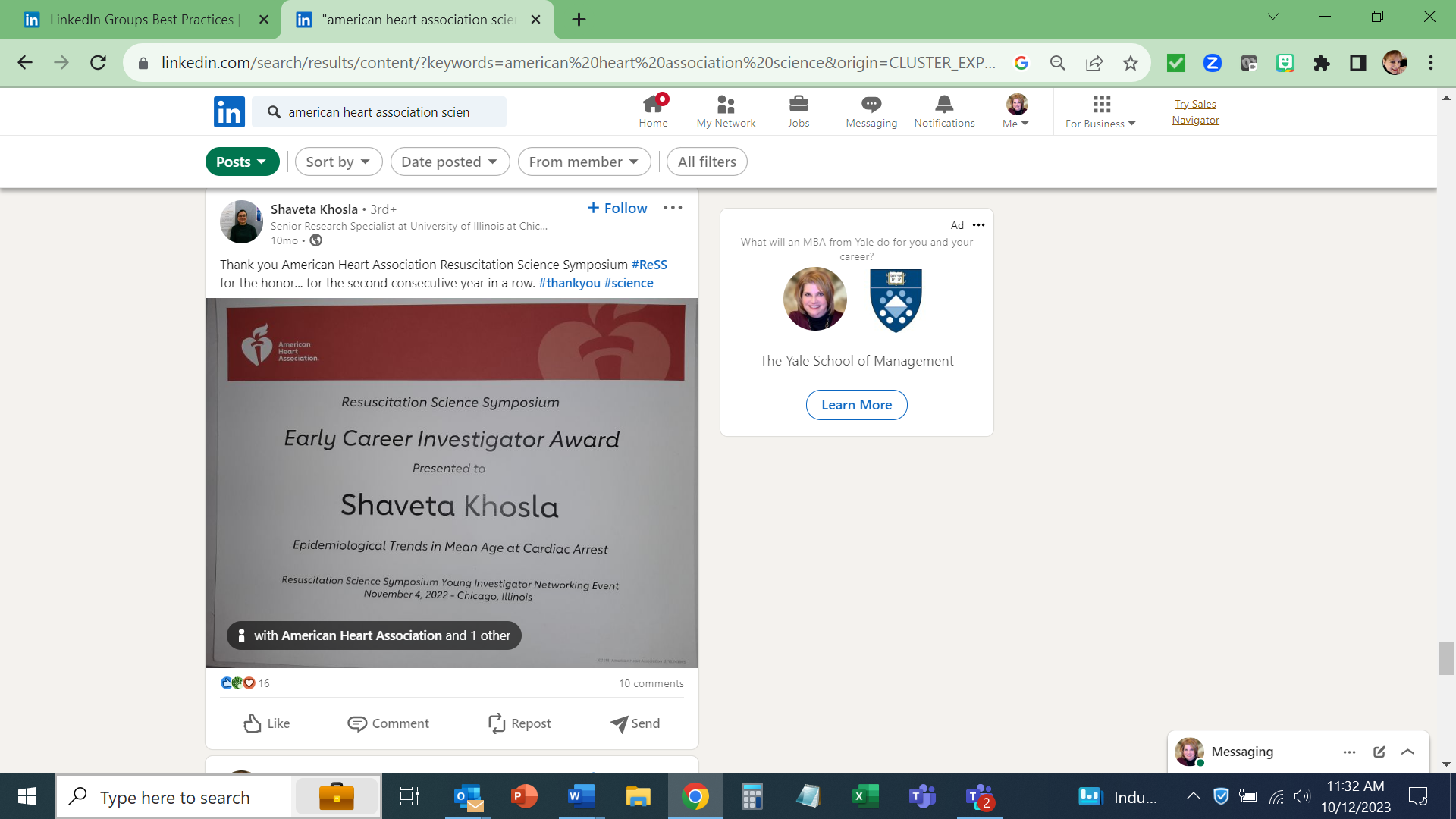 